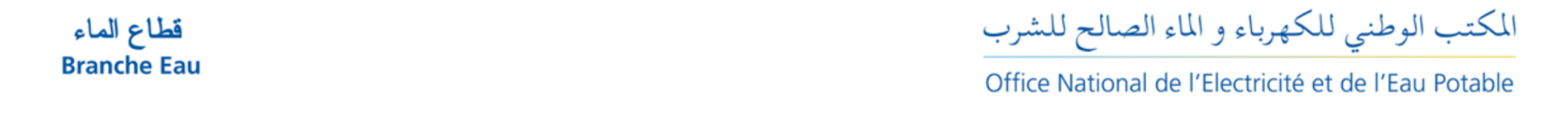 09 Mars 2022COMMUNIQUE DE PRESSEL’ONEE démarre les travaux de renforcement de l’alimentation en eau Potable du centre Sidi Mokhtar à partir du barrage Abou Abbas Sebti Province de ChichaouaL’Office National de l’Electricité et de l’Eau Potable (ONEE) a procédé le lundi 07 Mars 2022 au démarrage des travaux relatifs au renforcement de l’alimentation en eau potable du centre de Sidi Mokhtar, relevant de la province de Chichaoua, à partir du barrage Abou Abbas Sebti, pour un débit global de 2.592 m3/jour.Ce projet permettra de sécuriser l’approvisionnement en eau potable du centre Sidi Mokhtar jusqu’à l’horizon 2050 et de réduire les impacts de la faiblesse des apports pluviométriques qu’a connue cette région ces dernières années et qui s’est accentuée durant l’année en cours. La mise en service de ce projet est prévue en juin 2023.D'un coût global d'environ 29,5 Millions de dirhams financé par l’ONEE à travers un prêt contracté auprès la Banque Européenne d’Investissement (BEI), ce projet comprend principalement les composantes suivantes : Pose de conduites de diamètre de 315 mm sur un linéaire d’environ 26,8 km;La réalisation d’un réservoir semi-enterré de capacité 500 m3 à côté du réservoir 1000 m3 existant situé à CHICHAOUA;Réalisation d’une bâche de 300 m3 et construction d’une station de pompage et son équipement ;Réalisation d’un réservoir de mise en charge d’une capacité de 300 m3;Pose de lignes électriques.Ce projet contribuera également à l’amélioration des conditions de vie de la population du centre Sidi Mokhtar et au développement socio-économique de la Région.